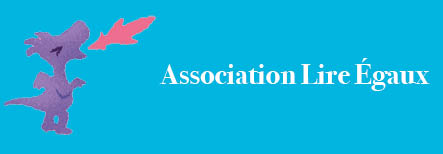 Concours Lire Égaux 2022-2024BULLETIN D’INSCRIPTIONÀ retourner par mail entre le 7 octobre et le 21 octobre 2022 à l’adresse suivante : contact@lireegaux.org (sous forme de fichier .doc ou .docx ou pdf).Les bulletins arrivés avant le 7 octobre ou envoyés à toute autre adresse mail que celle mentionnée ci-dessus, ne pourront pas être pris en compte.L’ÉTABLISSEMENTNom : ……………………………………………………………………………………………………………….............Nom du directeur ou de la directrice : ………………………………………………………………………….Adresse postale : ………………………………………………………………………………………………………….……………………………………………………………………………………………………………………………………………………………………………………………………………………………………………………Téléphone : ……………………………………………………………………………………………………………………Mail : …………………………………………………………………………………………………………………………LA CLASSE CANDIDATENiveau et nom (par ex : CP A) : ……………………………………………………………………………………Nombre d’élèves : …………..L’ENSEIGNANT·ENom et prénom : …………………………………………………………………………………………………………………………..Téléphone : …………………………………………………………………………………………………………………...Mail académique (et non personnel) : …………………………………………………………………………………………………………………………Votre établissement est-il inscrit en REP ?	OUI	NONAvez-vous été inscrit·e au concours en 2021 ?	OUI	NON Nous souhaitons bonne chance à vos élèves !